В соответствии со статьей 13 Федерального закона от 06 октября 2003 года  № 131-ФЗ «Об общих принципах организации местного самоуправления в Российской Федерации», Уставом Шумерлинского муниципального округа Чувашской Республики,  выражая мнение населения Шумерлинского муниципального округа Чувашской Республики, Собрание депутатов Шумерлинского муниципального округа р е ш и л о:1. Согласиться на преобразование муниципальных образований путем объединения муниципального образования город Шумерля Чувашской Республики и муниципального образования Шумерлинский муниципальный округ Чувашской Республики,   и наделения вновь образованного муниципального образования статусом муниципального округа с наименованием Шумерлинский муниципальный округ Чувашской Республики с административным центром: город Шумерля  и внести настоящее решение в Государственный Совет Чувашской Республики. 2. Настоящее решение подлежит  опубликованию в периодическом печатном издании «Вестник Шумерлинского муниципального округа» и  размещению на официальном сайте Шумерлинского муниципального округа в информационно-телекоммуникационной сети «Интернет».ЧĂВАШ РЕСПУБЛИКИ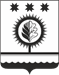 ЧУВАШСКАЯ РЕСПУБЛИКАÇĚМĚРЛЕ МУНИЦИПАЛЛĂОКРУГĔН ДЕПУТАТСЕН ПУХĂВĚЙЫШĂНУ14.05.2024 40/1 №Çемěрле хулиСОБРАНИЕ ДЕПУТАТОВШУМЕРЛИНСКОГО МУНИЦИПАЛЬНОГО ОКРУГАРЕШЕНИЕ14.05.2024  № 40/1город ШумерляО согласии на преобразование муниципальных образований путем объединения муниципального образования город Шумерля Чувашской Республики и муниципального образования Шумерлинский муниципальный округ Чувашской Республики,   и наделения вновь образованного муниципального образования статусом муниципального округа с наименованием Шумерлинский муниципальный округ Чувашской Республики с административным центром: город ШумерляПредседатель Собрания депутатов Шумерлинского муниципального округа Чувашской Республики                               Б.Г. Леонтьев